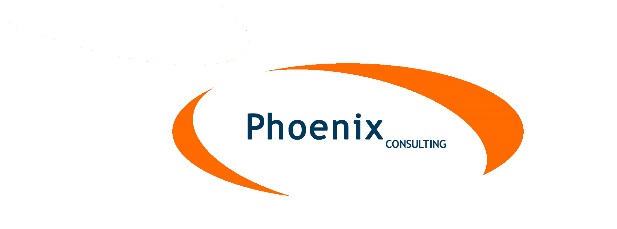 Domanda di iscrizione ALIMENTAZIONE E SALUTE 25 giugno 2016 Hotel Belvedere S. Leucio (CE)MODALITA' DI ISCRIZIONELa domanda, scaricata dal sito www.phoenixformazione.it, deve essere debitamente compilata, stampata, firmata e inviata alla segreteria via e-mail all'indirizzo segreteria@phoenixformazione.it oppure via fax al numero 0810202985. La partecipazione al corso prevede il pagamento di una quota di iscrizione pari a:   € 25,00 + IVA con crediti ECM  GRATUITA senza credit ECM  GRATUITA su invitoe dovrà essere versata a mezzo bonifico bancario a favore diBeneficiario:   Phoenix Srl  		IBAN:   IT58D0301503200000003561088con la seguente causale:  ALIMENTAZIONE E SALUTEDATA	_____________________				FIRMA	 _____________________INFORMATIVA AI SENSI DEL D.LGS. 196/2003:La informiamo che i dati raccolti verranno trattati e conservati secondo correttezza e utilizzati esclusivamente a fini amministrativi.DATA	_____________________				FIRMA	 _____________________Cognome:                                                                           Nome:                                                                           Data di nascita:                                              Cittadinanza:                                                           Luogo di nascita:                                              (Prov.)                    Stato (se diverso da ITALIA)                                                                           Genere:    M       F  Indirizzo:                                                                                                          Indirizzo:                                                                                                          Città:                                                                           Provincia:                                CAP:                               Regione:                                                        Telefono:                                                                           Fax:                                                                            E-mail:                                                                           E-mail:                                                                           Codice fiscale: (obbligatorio per ECM)                                                                           Codice fiscale: (obbligatorio per ECM)                                                                           Titolo di studioLaurea in                                                                           Specializzazione:                                                                              Specializzazione:                                                                              Specializzazione:                                                                              Specializzazione:                                                                              Richiede crediti ECM:   SI       NO  Richiede crediti ECM:   SI       NO  Richiede crediti ECM:   SI       NO  Richiede crediti ECM:   SI       NO  Dipendente:   SI      NO   Tipologia Ente (Az. Sanitaria, Ministero etc.)                                                   Libero professionista:   SI      NO  Libero professionista:   SI      NO  